Supplementary MaterialHeparin-binding Hemagglutinin Adhesin (HBHA) is involved in intracytosolic lipid inclusions formation in mycobacteriaDominique Raze1*$, Claudie Verwaerde1$, Gaspard Deloison1, Elisabeth Werkmeister1, Baptiste Coupin1, Marc Loyens1, Priscille Brodin1, Carine Rouanet1, and Camille Locht1* Correspondence: Corresponding Author: dominique.raze@ibl.cnrs.frTable S1: list and origin of strains, plasmids and primers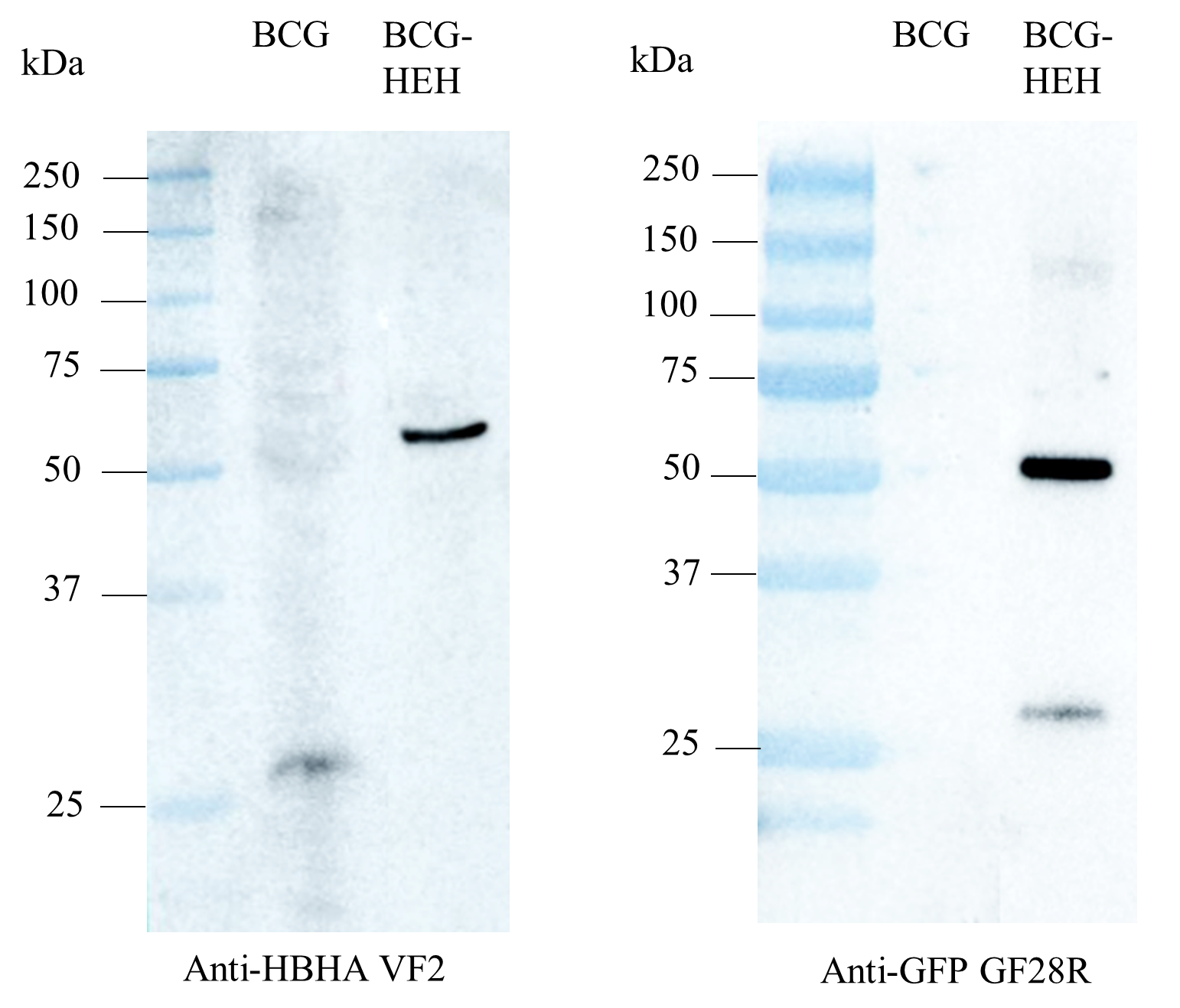 Figure S1. Immunoblot analyses of the protein content of BCG or recombinant BCG producing the EGFP-HBHA hybrid protein (BCG-HEH) using either anti-HBHA monoclonal antibody VF2 (left panel) or anti-GFP monoclonal antibody GF28R (right panel).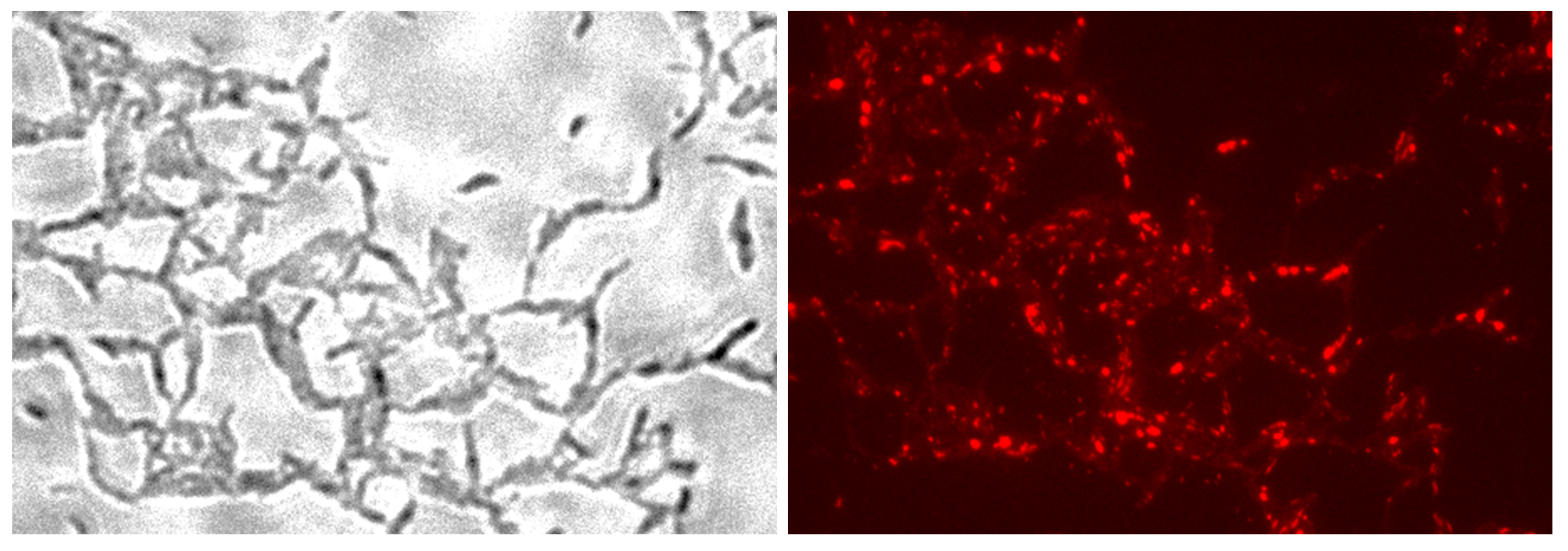 Figure S2. Role of HBHA-EGFP in ILI formation. Transmission micrograph (left panel) and fluorescent micrograph (right panel) of ILI Nile Red-stained in NO-stressed BCG-HEH. Images are representative of four independent experiments. Magnification, x63Figure S3. HBHA structure prediction and Hidden Markov Model alignment. We subjected HBHA to a structure prediction algorithm by using the I-TASSER server (Zhang, 2008) to compare HBHA to structures of the 3D protein database (www.rcsb.org). Among the top ten threading templates found by I-TASSER to construct ab initio models, three belong to the apolipoprotein family. The most relevant model was then used to align HBHA with the 3D structures of the PDB database. This alignment revealed apolipoproteins and proteins with BAR domains participating in membrane curvature (Peter et al., 2004) by homologies of the coiled-coil domains. Moreover, hidden Markov Models alignment of a region covering the coiled-coil domain of HBHA sequence (residues 20 to 155) with the Pfam database (http://pfam.xfam.org) indicated the apolipoprotein A1/A4/E domain (accession: PF01442.17) as the highest significant match with a degree of confidence for each individual aligned residue ranging from 30 to 80 % (Fig. S3A). By aligning to the Superfamily database (http://supfam.org), it revealed the apolipoprotein AI superfamily (accession: 58113) as the highest significant match with a degree of confidence for each individual aligned residue ranging from 50 to 90 % (Fig. S3B).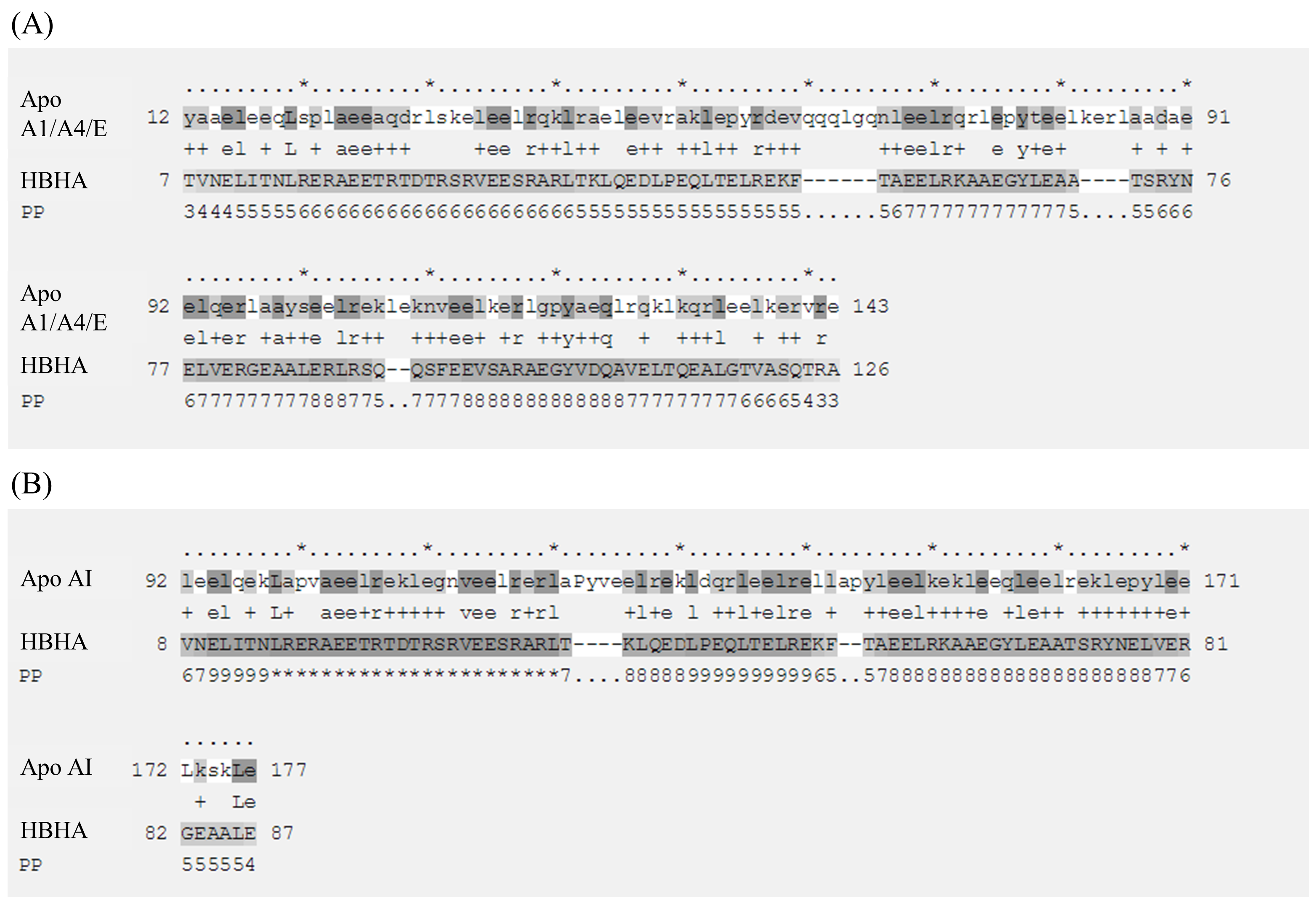 Hidden Markov Model alignment between the coiled-coil domain of HBHA and the Apolipoprotein A1/A4/E Pfam domain (A) or the Apolipoprotein AI superfamilly domain (B). The upper sequence is the model sequence coloured according to the match to query sequence: dark grey for identical residues and light grey for similar residues. In the match line, a “+” sign indicate similar residues matches. The lower sequence in capital letters is the query sequence, coloured according to the posterior probability, the higher it is, the darker the grey. The pp line indicate the posterior probability or the degree of confidence in each individual aligned residue. A 0 means 0-5%, 1 means 5-15%, and so on; 9 means 85-95%, and a * means 95-100% posterior probability.Supplementary material referencesAlvarez, H.M., Mayer, F., Fabritius, D., and Steinbuchel, A. (1996). Formation of intracytoplasmic lipid inclusions by Rhodococcus opacus strain PD630. Arch Microbiol 165(6), 377-386.Daugelat, S., Kowall, J., Mattow, J., Bumann, D., Winter, R., Hurwitz, R., et al. (2003). The RD1 proteins of Mycobacterium tuberculosis: expression in Mycobacterium smegmatis and biochemical characterization. Microbes Infect 5(12), 1082-1095.Jackson, M., Phalen, S.W., Lagranderie, M., Ensergueix, D., Chavarot, P., Marchal, G., et al. (1999). Persistence and protective efficacy of a Mycobacterium tuberculosis auxotroph vaccine. Infect Immun 67(6), 2867-2873.Kremer, L., Baulard, A., Estaquier, J., Poulain-Godefroy, O., and Locht, C. (1995). Green fluorescent protein as a new expression marker in mycobacteria. Mol Microbiol 17(5), 913-922.Peter, B.J., Kent, H.M., Mills, I.G., Vallis, Y., Butler, P.J., Evans, P.R., et al. (2004). BAR domains as sensors of membrane curvature: the amphiphysin BAR structure. Science 303(5657), 495-499. doi: 10.1126/science.1092586.Pethe, K., Alonso, S., Biet, F., Delogu, G., Brennan, M.J., Locht, C., et al. (2001). The heparin-binding haemagglutinin of M. tuberculosis is required for extrapulmonary dissemination. Nature 412(6843), 190-194. doi: 10.1038/35084083.Stover, C.K., de la Cruz, V.F., Fuerst, T.R., Burlein, J.E., Benson, L.A., Bennett, L.T., et al. (1991). New use of BCG for recombinant vaccines. Nature 351(6326), 456-460. doi: 10.1038/351456a0.Zhang, Y. (2008). I-TASSER server for protein 3D structure prediction. BMC Bioinformatics 9, 40. doi: 10.1186/1471-2105-9-40.Strains, plasmids or primersGenotype or descriptionReferenceStrains  E. coli    Xl1BluerecA1 endA1 gyrA96 thi-1 hsdR17 supE44 relA1 lac [F´ proAB lacIqZ∆M15 Tn10 (Tetr)].Lab collection    DH5F- φ80lacZΔM15 Δ(lacZYA-argF) U169 recA1 endA1 hsdR17 (rk-, mk+) phoA supE44 λ- thi-1gyrA96 relA1Lab collection  Mycobacterium   MT103Laboratory strain M. tuberculosis MT103(Jackson et al., 1999)   MT103hbhAM. tuberculosis Mt103 deleted of hbhA(Pethe et al., 2001)   MT103-GFPM. tuberculosis Mt103::pGFM11This study   MT103hbhA-GFPM. tuberculosis Mt103hbhA::pGFM11This study   BCGLaboratory strain M. bovis BCG1173P2   BCGhbhAM. bovis  BCG1173P2 deleted of hbhA(Pethe et al., 2001)   BCG-GFPM. bovis  BCG1173P2::pGFM11This study   BCGhbhA-GFPM. bovis  BCG1173P2 hbhA::pGFM11This study   BCG-HEHM. bovis  BCG1173P2 deleted of hbhA :: pMV361-HEH   M. smegmatis mc2155Laboratory strain M. smegmatis mc2155ATCC 700084   Ms pSD26M. smegmatis mc2155 :: pSD26This study   Ms pSD-HBHAM. smegmatis mc2155 :: pSD-HBHAThis study   Ms-pSD-HBHA-CM. smegmatis mc2155 :: pSD-HBHA-CThis study  Rhodococcus    R. opacus PD630DSM 44193(Alvarez et al., 1996)Plasmids    pYUB-HBHAhbhA with its promoter in pYUB415(Pethe et al., 2001)    pGFM-11gfp-expressing shuttle vector(Kremer et al., 1995)    pSD26Shuttle vector with acetamidase inducible promoter(Daugelat et al., 2003)    pSD-HBHAhbhA inserted in pSD26This study    pSD-HBHA-ChbhA deleted of C-terminal heparin-binding domain inserted in pSD26This study    pMV361Integration vector for expression under hsp60 promoter(Stover et al., 1991)    pMV361-HEHpMV361 egfp fused to C-terminal end of hbhAThis studyPrimers     SPhbhA pSDGGATCCGCTGAAAACTCGAACATTGA    ASPhbhA pSDGATATCCTACTTCTGGGTGACCTTCTTGG    ASPhbhADC pSDGATATCCTACAGCTCGATGCCGACCAGCTTGG    SPhbhA Sph Bamgcatgcaagctcaggattcgaccg    ASPhbhA Sph BamGGATCCCTTCTGGGTGACCTTCTTGG    SP/PCR2 egfp1ggatccgtgagcaagggcga    ASP/PCR2 egfp1TTAATTAATCACTTGTACAGC    SPHEgaattccatggctgaaaactcgaaca    ASPHEAAGCTTTAATCACTTGTACAGCTCGTC    SP hygRgctagcgcatgccacctagatccttt    ASP hygRACTAGTAGCTAGAGGGGCGTCAGGCG